Date 03/07/2023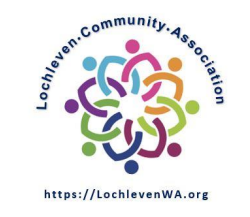 Member meeting for Bylaws draft commentsApproval Statue [Approved on 3/22 board meeting]In attendance:MinutesScott Lampe summarized the Bylaws update timeline:2/24 emailed draft documents to the entire membership.3/7 (today) member meeting for public commenting 3/10 deadline for comments 3/24 final documents ready for review. This is also the record date. 4/4 membership meeting to vote on the approval of the documents. Comments were made by the following members (3 minutes each): Mike HatmakerLouise Boothroyd Chuck Dolan 7:22 Meeting adjourneMeeting Starts:7:02 PM Meeting Ends:7:22 PMBoard memberMembersOthersScott LampeWayne NovakYuan ZhengBylaws committeeSteve McConnellMark Walters Scott East Becky WaltersLousie BoothroydMike Hatmaker Irina Gracheva John Fuller Chuck DolandNicole Myers 